TELEVISIONS – CHAÎNE GÉNÉRALISTETEMPS D'INTERVENTION DANS LES AUTRES ÉMISSIONS DE PROGRAMMES DU 01-06-2023 AU 30-06-2023 Les partis politiques et divers sont présentés par ordre alphabétique. Seuls les partis politiques et divers ayant bénéficié de temps de parole figurent dans ce tableau.
*Ces données mensuelles sont fournies à titre informatif. L'appréciation du respect du pluralisme, qui s'effectue chaîne par chaîne, est réalisée à l'issue de chaque trimestre civil.TF1 France 2 France 3 Canal+ France 5 M6 C8 TMC TFX RMC Découverte RMC Story 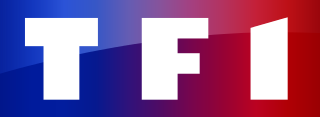 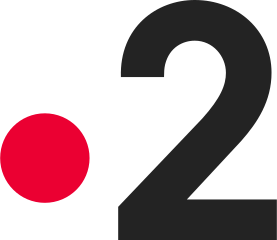 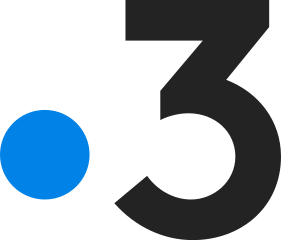 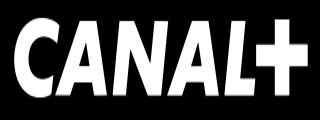 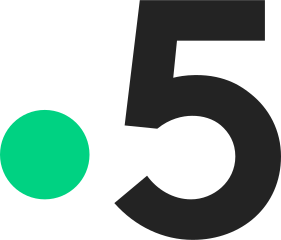 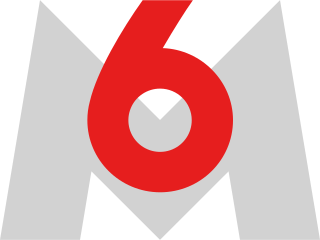 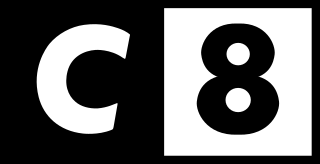 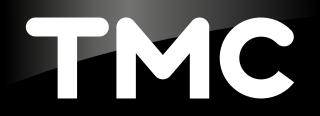 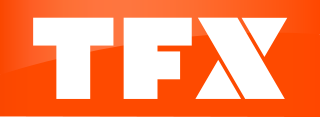 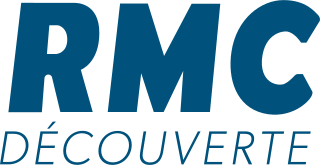 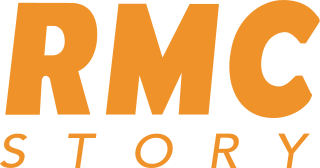 PRESIDENT DE LA REPUBLIQUE----00:19:05------dont Président de la République - propos qui relèvent du débat politique national----00:13:56------GOUVERNEMENT00:00:5300:22:5700:01:01-01:59:49------TOTAL EXÉCUTIF00:00:5300:22:5700:01:01-02:13:45------PART DE L'EXÉCUTIF*100,00%44,11%33,33%-30,99%------La France insoumise- 00:26:22 - - 01:21:31 - - - - - - Les Républicains- 00:00:16 00:01:22 - 00:19:59 - - - - - - Parti socialiste- 00:01:55 - - 00:14:40 - - - - - - Rassemblement national- 00:00:18 - - 01:15:38 - - - - - - Reconquête- 00:00:14 - - 00:04:17 - - - - - - Divers Droite- - 00:00:40 - 00:01:04 - - - - - - Debout la France- - - - 00:00:20 - - - - - - Divers Gauche- - - - 00:21:51 - - - - - - Europe Ecologie-les Verts- - - - 00:50:38 - - - - - - La Convention- - - - 00:00:24 - - - - - - Les Centristes- - - - 00:02:02 - - - - - - Mouvement démocrate- - - - 00:00:13 - - - - - - Parti communiste français- - - - 00:03:02 - - - - - - Renaissance- - - - 00:22:09 - - - - - - TOTAL PARTIS POLITIQUES ET DIVERS-00:29:0500:02:02-04:57:48------PART DES PARTIS POLITIQUES ET DIVERS*-55,89%66,67%-69,01%------